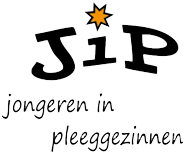 AanmeldformulierJiP zomerkamp 2023Wie ben jij?									Pasfoto:Wie zijn jouw (pleeg)ouders/verzorgers?Wie kunnen wij bellen als er iets is?WA-verzekering (bij deelname aan het JiP-kamp is een WA-verzekering verplicht)ZiektekostenverzekeringHuisartsZijn er bepaalde zaken waar wij rekening mee moeten houden? Bijvoorbeeld diabetes, epilepsie, ADHD, etc.Medicijnen (graag aangeven per medicijn)Overig* Indien nee, dan huren wij een fiets voor je. De kosten voor de huur wordt in rekening gebracht en contant afgerekend bij aankomst op het kamp.Tot slotDe kosten voor het JiP zomerkamp dienen uiterlijk 5 weken vóór aanvang van het kamp overgemaakt te worden. Dan pas is de aanmelding definitief. Gegevens voor betaling:Tijdens het zomerkamp worden foto’s gemaakt. Deze foto’s zijn alleen bedoeld om de jongeren achteraf een blijvende herinnering mee te geven. Wij zorgen ervoor dat deze foto’s bij de pleegjongeren komen. Uiterlijk 3 maanden na het kamp worden ze door ons definitief verwijderd/vernietigd. Het aanmeldformulier is alleen inzichtelijk voor het bestuur en de vrijwilligers van Stichting JiP. Uiterlijk 3 maanden na het zomerkamp wordt het aanmeldformulier en alle overige correspondentie vernietigd.OndertekeningDoor ondertekening van dit aanmeldformulier gaat u akkoord met bovenstaande.Het aanmeldformulier dient u op te sturen naar:Stichting JiP t.a.v. Jasper MolValkenierslaan 2534834 CG BredaOf per e-mail te sturen naar:info@stichtingjip.nl Bijlage voor (pleeg)ouders/verzorgersWij vragen u als (pleeg)ouder of verzorger om een beschrijving en sociale indicatie te geven van het kind dat deelneemt aan het JiP zomerkamp. Denk aan speciale aandacht voor bijvoorbeeld angsten, bedplassen, heimwee, intelligentieniveau, en andere zaken waar wij in de begeleiding rekening mee kunnen houden:VoornaamAchternaamGeboortedatumStraatnaam en huisnummerPostcode en plaatsTelefoonnummer (van jezelf)E-mailadres (van jezelf)BSN-nummerVoornaamAchternaamStraatnaam en huisnummerPostcode en plaatsTelefoonnummer Mobiel nummerE-mailadresNaamGeboortedatumTelefoonnummer Mobiel nummerMaatschappijPolisnummerMaatschappijPolisnummerNaamStraatnaam en huisnummerPostcode en plaatsTelefoonnummer AlgemeenAllergieën Ja        Nee Zo ja, waarvoor:NaamDoseringHoe vaakMoment v/d dagZwemdiploma Ja        Nee Indien nee, toestemming om te zwemmen: Ja        Nee Neem je zelf een fiets mee?*Ja        Nee IBAN-nummerNL76 ABNA 0493 6455 78BanknaamABN AMROt.n.v.Stichting JiPLet op: vermeld duidelijk de voor- en achternaam van het (pleeg)kind bij betaling!Let op: vermeld duidelijk de voor- en achternaam van het (pleeg)kind bij betaling!DatumHandtekening (pleeg)kindHandtekening (pleeg)ouder/verzorgerDatumHandtekening (pleeg)ouder/verzorger